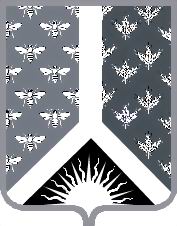 СОВЕТ НАРОДНЫХ ДЕПУТАТОВ НОВОКУЗНЕЦКОГО МУНИЦИПАЛЬНОГО РАЙОНАР Е Ш Е Н И Е от 16 июля 2014 года № 69-МНПАОб утверждении Положения об основах муниципально-частного партнерства в Новокузнецком муниципальном районеПринято Советом народных депутатовНовокузнецкого муниципального района 15 июля 2014 года1. Утвердить Положение об основах муниципально-частного партнерства в Новокузнецком муниципальном районе согласно приложению к настоящему Решению.2. Настоящее Решение вступает в силу со дня, следующего за днем его официального опубликования.Председатель Совета народных депутатов Новокузнецкого муниципального района                                                                      О. Г. Шестопалова                                                                   Глава Новокузнецкого муниципального района                                                                       Е. А. МанузинПОЛОЖЕНИЕоб основах муниципально-частного партнерства в Новокузнецком муниципальном районе1. Общие положения1.1. Положение об основах муниципально-частного партнерства в Новокузнецком муниципальном районе (далее – Положение) определяет порядок и условия участия Новокузнецкого муниципального района в муниципально-частном партнерстве путем заключения и исполнения от имени Новокузнецкого муниципального района соглашений, в том числе концессионных.1.2. Целями муниципально-частного партнерства являются:реализация общественно значимых проектов на территории Новокузнецкого муниципального района, направленных на его социально-экономическое развитие;привлечение частных инвестиций в экономику Новокузнецкого муниципального района;обеспечение эффективности использования имущества, находящегося в муниципальной собственности Новокузнецкого муниципального района (далее – муниципальное имущество), а также решения иных вопросов местного значения;повышение конкурентоспособности местной продукции, а также качества товаров, работ, услуг, предоставляемых потребителям;создание новых рабочих мест.1.3. В настоящем Положении используются следующие основные понятия:муниципально-частное партнерство в Новокузнецком муниципальном районе – взаимовыгодное сотрудничество Новокузнецкого муниципального района с индивидуальными предпринимателями и юридическими лицами, направленное на реализацию целей, указанных в пункте 1.2 настоящего Положения, которое осуществляется путем заключения по результатам конкурсных процедур и исполнения соглашений, в том числе концессионных (далее - муниципально-частное партнерство);стороны муниципально-частного партнерства – Новокузнецкий муниципальный район в лице администрации Новокузнецкого муниципального района или уполномоченного главой Новокузнецкого муниципального района отраслевого или функционального органа администрации Новокузнецкого муниципального района (далее – уполномоченный орган) и индивидуальный предприниматель либо юридическое лицо (далее – частный партнер), участвующий в соглашении, за исключением:а) государственных компаний;б) государственных корпораций;в) государственных и муниципальных унитарных предприятий;г) хозяйственных обществ, 100 процентов акций или долей, в уставном капитале которых принадлежит Российской Федерации, субъекту Российской Федерации или муниципальному образованию;соглашение о муниципально-частном партнерстве – договор, заключаемый между Новокузнецким муниципальным районом в лице уполномоченного органа и частным партнером, направленный на осуществление деятельности на основе муниципально-частного партнерства в соответствии с действующим законодательством Российской Федерации, настоящим Положением и принятыми в соответствии с ним муниципальными правовыми актами Новокузнецкого муниципального района (далее – соглашение);объект соглашения о муниципально-частном партнерстве - создаваемое, реконструируемое, модернизируемое, рекультивируемое, обслуживаемое, эксплуатируемое в соответствии с соглашением муниципальное имущество, кроме объектов гражданских прав, оборот которых в соответствии с федеральными законами запрещен или ограничен;конкурс – торги на право заключения соглашения, проводимые в соответствии с настоящим Положением, а также в соответствии с требованиями действующего законодательства Российской Федерации в случае, если условия торгов предусматривают заключение с победителем торгов или иным лицом, имеющим право на заключение соглашения.1.4. Муниципально-частное партнерство в Новокузнецком муниципальном районе основывается на принципах:законности;добросовестного и взаимовыгодного сотрудничества сторон муниципально-частного партнерства;равноправия и договорной основы взаимоотношений сторон муниципально-частного партнерства;разделения рисков и выгоды между сторонами муниципально-частного партнерства;обязательности исполнения принятых решений, взаимной ответственности сторон муниципально-частного партнерства;кооперации материальных, финансовых, интеллектуальных, научно-технических ресурсов;гласности и прозрачности отношений сторон муниципально-частного партнерства;невмешательства сторон муниципально-частного партнерства в компетенцию друг друга.1.5. Координацию деятельности уполномоченного органа в рамках реализации муниципально-частного партнерства на территории Новокузнецкого муниципального района осуществляет заместитель главы Новокузнецкого муниципального района по экономике.2. Участие Новокузнецкого муниципального районав муниципально-частном партнерстве2.1. Участие Новокузнецкого муниципального района в муниципально-частном партнерстве осуществляется путем:заключения концессионных соглашений в соответствии с Федеральным законом от 21.07.2005 № 115-ФЗ «О концессионных соглашениях»;участия в инвестиционной деятельности, осуществляемой в форме капитальных вложений, в порядке, предусмотренном Федеральным законом от 25.02.1999 № 39-ФЗ «Об инвестиционной деятельности в Российской Федерации, осуществляемой в форме капитальных вложений»;заключения договоров о развитии застроенной территории в соответствии с Градостроительным кодексом Российской Федерации;заключения соглашений и предоставления частному партнеру муниципального имущества в целях создания, реконструкции, модернизации, рекультивации объекта соглашения и осуществления частным партнером его последующей эксплуатации в порядке и на условиях, определенных соглашением, в течение определенного соглашением срока, по истечении которого частный партнер передает его в собственность Новокузнецкого муниципального района, либо в целях предоставления частным инвестором в порядке и на условиях, определенных соглашением, товаров, работ, услуг с использованием объекта соглашения;использование иных форм, не противоречащих действующему законодательству Российской Федерации и Кемеровской области.Участие Новокузнецкого муниципального района в муниципально-частном партнерстве с учетом форм такого участия, указанных в настоящем пункте, осуществляется в соответствии с требованиями действующего законодательства Российской Федерации и настоящим Положением.2.2. Установление льгот по местным налогам и арендой плате за земельные участки и иное муниципальное имущество, предоставляемые частным партнерам, заключившим соглашения, осуществляется в соответствии с действующим законодательством Российской Федерации и муниципальными правовыми актами Новокузнецкого муниципального района.2.3. Участие Новокузнецкого муниципального района в муниципально-частном партнерстве, предусматривающее расходованием средств бюджета Новокузнецкого муниципального района, возможно при условии включения бюджетных ассигнований на эти цели в решении о бюджете Новокузнецкого муниципального района на очередной финансовый год и плановый период.3. Объекты соглашения о муниципально-частном партнерстве3.1. Объектами соглашения являются:автомобильные дороги общего пользования местного значения или участки таких автомобильных дорог, защитные дорожные сооружения, искусственные дорожные сооружения, производственные объекты, то есть объекты, используемые при капитальном ремонте, ремонте, содержании автомобильных дорог, элементы обустройства автомобильных дорог, объекты дорожного сервиса.системы коммунальной инфраструктуры и иные объекты коммунального хозяйства, в том числе объекты тепло-, газо- и энергосбережения, централизованные системы горячего водоснабжения, холодного водоснабжения и (или) водоотведения, отдельные объекты таких систем, переработки и утилизации (захоронения) бытовых отходов, объекты, предназначенные для освещения и благоустройства территорий Новокузнецкого муниципального района, а также объекты социально-бытового назначения;гидротехнические сооружения;объекты по производству, передаче и распределению электрической и тепловой энергии;транспорт общего пользования;объекты здравоохранения, образования, культуры, спорта; объекты, используемые для организации отдыха граждан и туризма; иные объекты социально-культурного назначения;иные объекты, необходимые для социально-экономического развития Новокузнецкого муниципального района и (или) предназначенные для решения вопросов местного значения.3.2. Создание, реконструкция, модернизация, рекультивация, использование и эксплуатация объекта соглашения допускаются на условиях соглашения, если иное не установлено действующим законодательством Российской Федерации.4. Полномочия органов местного самоуправления в сфере муниципально-частного партнерства4.1. Органами местного самоуправления, обладающими полномочиями в сфере отношений муниципально-частного партнерства, являются:Совет народных депутатов Новокузнецкого муниципального района;глава Новокузнецкого муниципального района;администрация Новокузнецкого муниципального района.4.2. Полномочия Совета народных депутатов Новокузнецкого муниципального района в сфере муниципально-частного партнерства:утверждение настоящего Положения и принятие иных муниципальных нормативных правовых актов, направленных на регулирование отношений в сфере муниципально-частного партнерства;утверждение в бюджете Новокузнецкого муниципального района расходов, связанных с участием Новокузнецкого муниципального района в муниципально-частном партнерстве;установление льгот по местным налогам и арендной плате, предоставляемых частным инвесторам, заключившим соглашения, в порядке, предусмотренном действующим законодательством Российской Федерации и муниципальными правовыми актами Новокузнецкого муниципального района;участие депутатов Совета народных депутатов Новокузнецкого муниципального района в работе конкурсных комиссий по отбору частных партнеров для заключения соглашений в качестве членов данных комиссии;осуществление иных полномочий в соответствии с действующим законодательством Российской Федерации, Кемеровской области, муниципальными правовыми актами Новокузнецкого муниципального района.4.3. Полномочия главы Новокузнецкого муниципального района в сфере муниципально-частного партнерства:принятие решения о проведении конкурса на право заключения соглашения;определение органа администрации Новокузнецкого муниципального района, уполномоченного на заключение от имени Новокузнецкого муниципального района соглашения;осуществление иных полномочий в соответствии с действующим законодательством Российской Федерации, Кемеровской области, муниципальными правовыми актами Новокузнецкого муниципального района.4.4. Полномочия администрации Новокузнецкого муниципального района:разработка и принятие муниципальных правовых актов в сфере муниципально-частного партнерства, в том числе во исполнение настоящего Положения, а также муниципальных программ, реализуемых с использованием механизмов муниципально-частного партнерства;распоряжение в пределах своей компетенции муниципальным имуществом в целях муниципально-частного партнерства;подготовка предложения о заключении соглашения либо рассмотрение предложения частного партнера о заключении соглашения и принятие по нему решения;организация и проведение конкурсов на право заключения соглашений;заключение соглашений;осуществление мониторинга реализации соглашений;ведение реестра соглашений;подготовка ежегодной информации главе Новокузнецкого муниципального района о заключенных соглашений и их исполнении;осуществление иных полномочий в соответствии с действующим законодательством Российской Федерации, Кемеровской области, муниципальными правовыми актами Новокузнецкого муниципального района.4.5. Органом администрации Новокузнецкого муниципального района, уполномоченным на организацию и проведение конкурсов на право заключения соглашений в порядке, предусмотренном действующим законодательством и настоящим Положением, а также на ведение реестра соглашений в соответствии с порядком, установленным администрацией Новокузнецкого муниципального района, является отдел стратегического развития и инвестиций администрации Новокузнецкого муниципального района (далее – Отдел).5. Конкурс на право заключения соглашения5.1. Соглашение заключается путем проведения конкурса на право заключения соглашения, который проводится Отделом на основании решения о проведении конкурса в соответствии с настоящим Положением.Конкурс, предусматривающий заключение с его победителем наряду с соглашением договора аренды муниципального имущества, проводится в соответствии с действующим законодательством Российской Федерации с учетом настоящего Положения.Конкурс на право заключения концессионного соглашения проводится в порядке, предусмотренном законом от 21.07.2005 № 115-ФЗ «О концессионных соглашениях».5.2. Решение  о проведении  конкурса на право заключения соглашения (далее – конкурс) принимается главой Новокузнецкого муниципального района в форме распоряжения администрации Новокузнецкого муниципального района на основании предложения заинтересованного лица (Совета народных депутатов Новокузнецкого муниципального района, структурного подразделения администрации Новокузнецкого муниципального района, частного партнера) либо по собственной инициативе.5.3. Предложение о заключении соглашения должно содержать экономическое обосновании целесообразности его заключения на определенных условиях, а также оценку возможных финансово-экономических и иных последствий заключения соглашения.5.4. Предложение о заключении соглашения, выдвинутое по инициативе главы Новокузнецкого муниципального района, его экономическое обоснование и оценку подготавливает структурное подразделение администрации Новокузнецкого муниципального района, указанный в поручении главы Новокузнецкого муниципального района.Проект распоряжения администрации Новокузнецкого муниципального района о проведении конкурса готовит Отдел на основании предложения о заключении соглашения.5.5. Предложение о заключении соглашения, инициатором которого является частный партнер, вносится частным партнером в структурное подразделение администрации Новокузнецкого муниципального района, осуществляющее полномочия в соответствующий отрасли для рассмотрения и принятия решения.Данное предложение о заключении соглашения рассматривается структурным подразделением администрации Новокузнецкого муниципального района при необходимости с привлечением иных заинтересованных лиц в течение 30 календарных дней со дня его поступления.5.6. В случае если предложение о заключении соглашения не соответствует требованиям действующего законодательства Российской Федерации и настоящего Положения, структурное подразделение администрации Новокузнецкого муниципального района, осуществляющее полномочия в соответствующей отрасли, готовит письменный отказ в заключение соглашения, который в течение трех рабочих дней со дня его подготовки направляется частному партнеру.В случае если предложение о заключении соглашения соответствует требованиям действующего законодательства Российской Федерации и настоящего Положения, структурное подразделение, осуществляющее полномочия в соответствующей отрасли направляет пакет документов в соответствии с пунктом 5.3 настоящего Положения в Отдел, который в свою очередь готовит проект распоряжения администрации Новокузнецкого муниципального района о проведении конкурса.Проект распоряжения администрации Новокузнецкого муниципального района о проведении конкурса Отдел подготавливает в течение 5 (пяти) рабочих дней. 5.7. Распоряжение администрации Новокузнецкого муниципального района о проведении конкурса включает:форму, порядок и условия участия Новокузнецкого муниципального района в муниципально-частном партнерстве;состав и описание объекта соглашения;поручение об организации и проведении конкурса, о разработке и утверждения конкурсной документации, а также на заключение и исполнение соглашения.5.8. Конкурс проводится в соответствии с разработанной и утверждённой конкурсной документацией и включает в себя следующие этапы:опубликование (размещение) сообщения о проведении конкурса;прием заявок на участие в конкурсе;подачу конкурсных предложений;рассмотрение, оценку, сопоставление конкурсных предложений и определение победителя конкурса;заключение соглашения.5.9. Содержание конкурсной документации, порядок формирования конкурсной комиссии, опубликования сообщения о проведении конкурса и о результатах конкурса, подачи заявок на участие в конкурсе, рассмотрения, оценки и сопоставления конкурсных предложений, определения победителя конкурса и заключения соглашения, а также порядок и условия предоставления объекта соглашения определяются администрацией Новокузнецкого муниципального района.5.10. Конкурсная документация содержит критерии конкурсного отбора, к числу которых относятся:состав и технико-экономические показатели объекта соглашения;сроки создания (реконструкции, модернизации, рекультивации, обслуживания, эксплуатации) объекта соглашения;гарантии качества объекта соглашения, предоставляемые частным партнером;целевые показатели количества (объема) и качества продукции, работ, услуг, производимых с использованием объекта соглашения;объем средств бюджета Новокузнецкого муниципального района, перечень муниципального имущества, подлежащих предоставлению частному партнеру со стороны Новокузнецкого муниципального района в целях исполнения соглашения;объем средств частного партнера, подлежащих привлечению для исполнения соглашения;способы и размеры обеспечения исполнения частным партнером своих обязательств по соглашению;риски, принимаемые на себя сторонами муниципально-частного партнерства (соглашения);иные критерии, предусмотренные конкурсной документацией.К конкурсной документации прилагается проект соглашения, который является неотъемлемой частью конкурсной документации.5.11. Конкурс является открытым по составу участников.В конкурсную документацию включаются требования к участникам конкурса, к числу которых относятся требования к квалификации, профессиональным и деловым качества участника, включая требования к отсутствию у участника конкурса задолженности по налоговым и иным обязательным платежам в бюджет, а также арендной плате.Победителем конкурса является участник конкурса, конкурсное предложение которого по заключению конкурсной комиссии содержит лучшие условия по сравнению с конкурсными предложениями других участников конкурса.Решение конкурсной комиссии об оценке конкурсных предложений по определению победителя конкурса должно быть мотивированным.5.12. Срок рассмотрения и оценки конкурсных предложений не может превышать 30 рабочих дней со дня вскрытия конвертов с конкурсными предложениями.5.13. Конкурс признается состоявшимся, если поступили две и более заявок на участие в конкурсе.Если по результатам рассмотрения конкурсных предложений принято решение о том, что ни одно их конкурсных предложений не соответствует критериям конкурса, установленным в конкурсной документации, конкурс признается несостоявшимся.5.14. В любое время до истечения срока предоставления в конкурсную комиссию заявок на участие в конкурсе участник вправе изменить или отозвать свою заявку.5.15. Если к моменту вскрытия конвертов с конкурсными предложениями в конкурсную комиссию не было подано ни одной заявки, конкурс признается несостоявшимся.Если к моменту вскрытия конвертов с конкурсными предложениями в конкурсную комиссию была подана только одна заявка на участие в конкурсе, конкурсная комиссия осуществляет оценку содержащегося в данной заявке конкурсного предложения и, если конкурсное предложение соответствует конкурсной документации, конкурс признается несостоявшимся, при этом соглашение заключается с указанным лицом без проведения конкурса.6. Заключение соглашения6.1. Соглашение заключается сторонами муниципально-частного партнерства по результатам проведения конкурса на основании проекта соглашения, являющегося неотъемлемой частью конкурсной документации.6.2. Проект соглашения одновременно с протоколом о результатах проведения конкурса направляется Отделом победителю конкурса в течение трех рабочих дней со дня подписания данного протокола.6.3. Условиями соглашения являются:состав, описание объекта соглашения; условия предоставления частному партнеру муниципального имущества;форма участия Новокузнецкого муниципального района в муниципально-частном партнерстве;срок действия соглашения или порядок его определения;распределение рисков между сторонами соглашения;права и обязанности сторон соглашения;порядок расчетов между сторонами соглашения;способы обеспечения исполнения обязательств по соглашению частным партнером, размеры предоставляемого обеспечения и срок, на который оно предоставляется;порядок и сроки создания, реконструкции, модернизации, рекультивации, эксплуатации, обслуживания частным партнером объекта соглашения;гарантии прав сторон соглашения при его заключении и исполнении;наличие случаев одностороннего изменения условий соглашения и (или) его расторжения;порядок внесения изменений в соглашение и прекращения действия соглашения;порядок разрешения споров;ответственность сторон за неисполнение и (или) ненадлежащее исполнение обязательств по соглашению;порядок осуществления контроля за исполнением условий соглашения.6.4. Помимо предусмотренных пунктом 6.3 настоящего Положения условий, в соглашение включаются иные, не противоречащие законодательству Российской Федерации условия, в том числе:показатели количества (объема) и качества товаров (работ, услуг), которых должен достичь частный партнер при использовании объекта соглашения;технико-экономические показатели и характеристики, которые должны быть достигнуты в результате создания, реконструкции, модернизации, рекультивации, эксплуатации, обслуживания объекта соглашения;
	условия и сроки перехода бремени содержания передаваемого по соглашению объекта соглашения, а также рисков случайной гибели или повреждения указанного объекта;порядок распределения между сторонами соглашения доходов, полученных в результате исполнения соглашения;порядок информационного обмена между сторонами соглашения;страхование рисков и ответственности сторон соглашения, связанных с исполнением соглашения;обязанности частного партнера согласовывать участие в соглашении третьих лиц, привлекаемых частным партнером для исполнения своих обязательств по соглашению;порядок отстранения частного партнера либо третьих лиц, привлекаемых частным партнером для исполнения своих обязательств по соглашению, от создания, реконструкции, модернизации, рекультивации и (или) эксплуатации и обслуживания объекта соглашения в случае существенного нарушения условий соглашения или при наступлении иных обстоятельств, указанных в соглашении (предотвращение, снижение или устранение риска или последствий чрезвычайных ситуаций, обеспечение здоровья, безопасности и сохранности имущества физических и юридических лиц, охраны окружающей среды).7. Заключительные положения7.1. Контроль за исполнением частным партнером условий соглашения осуществляется Отделом.7.2. Отдел ежегодно предоставляет главе Новокузнецкого муниципального района информацию, содержащую сведения о форме участия Новокузнецкого муниципального района в муниципально-частном партнерстве, заключенных соглашениях и результатах их исполнения на дату предоставления информации согласно данным реестра соглашений.Приложение к решению Совета народных депутатов Новокузнецкого муниципального района от 16 июля 2014 года № 69-МНПА«Об утверждении Положения об основах муниципально-частного партнерства в Новокузнецком муниципальном районе»